Temat: Satelity i statki kosmiczne, poznanie litery F,fDzień i noc – zabawa dydaktyczna, rozszerzenie wiadomości na temat dnia i nocy w oparciu                o opowiadanie W. Widłaka pt. „Światło”.ŚwiatłoByło ciemno. Zupełnie ciemno. A może nawet jeszcze bardziej. Tak przynajmniej wydawało się kaczce Katastrofie. A przecież wszystko zapowiadało się miło. Wzięli plecaki, zapas jedzenia, śpiwory i namiot i wyruszyli na wyprawę.Teraz plecaki leżały od strony głowy, a zapas jedzenia był nieco mniejszy (bo wcześniej zrobili ognisko, a wiadomo, że przy ognisku trzeba coś przegryźć). Katastrofa siedziała zawinięta w śpiwór i wyglądała przez małe okienko w namiocie. Okazało się zresztą, że w namiocie wszystko było małe. To akurat nie było najgorsze, bo dzięki temu mogła przytulać się jednocześnie do psa Pypcia i do Pana Kuleczki – bez żadnego proszenia, tylko tak jakby trochę przypadkiem. Najgorsza była ciemność.Katastrofa przykładała do malutkiego okienka raz jedno oko, raz drugie, a od czasu do czasu oba oczy naraz. Nic nie pomagało. Widziała tylko ciemność!– W domu to się nigdy nie zdarza… – wyszeptała do siebie.Bo rzeczywiście w domu, nawet jeśli się nocą zgasiło światło – na przykład już po wieczornych przytulaniach, a przed zaśnięciem – przez jakiś czas było zupełnie ciemno, a potem dawało się coś zobaczyć. Niewyraźnie, ale zawsze – szafkę, półkę, okno, Pypcia. A tu nic! Wiadomo, że szafki i półki nie było, ale Katastrofa nie widziała nawet Pypcia, który przecieżleżał tuż przy niej. – A może to nie jest Pypeć? – przeraziła się nagle.Bo skąd wiadomo, co jest czym i kto jest kim, jeśli jest tak ciemno, że tego kogoś ani tego czegoś zupełnie, ale to zupełnie nie widać?– Pypeć, to ty? – zapytała i na wszelki wypadek pociągnęła za coś, co wyglądało na ucho Pypcia.Coś, co było dalszą częścią ucha Pypcia, usiadło i powiedziało:– Nie urywaj mi uszu, bo nie będę słyszał, co do mnie mówisz.Po czym położyło się znów i przewróciło na drugi bok.To mógł być tylko Pypeć! Katastrofie zrobiło się lżej na sercu, gdy wtedy właśnie całkiem niedaleko rozległo się donośne:– Uhuuu, uhuuu!A potem jeszcze coś zaszumiało!– Ach! – zawołała Katastrofa, i wybiegłaby z namiotu, ale czyjeś ręce mocno ją przytuliły, a znajomy głos powiedział:– Wszystko dobrze, Katastrofciu, nic  się nie bój. To tylko sowa.To mówił Pan Kuleczka!– Uff! – westchnęła Katastrofa. – Jak dobrze, że się pan obudził! Ale skąd pan może wiedzieć, że to sowa, jeśli nic nie widać?Pan Kuleczka wysunął się z Katastrofą z namiotu w ciemność, wstał i powiedział:– Bo właśnie sowy tak hukają. A poza tym na pewno wiatr przegoni chmury i zaraz sami zobaczymy…Katastrofa nie zdążyła zaprotestować, że to niemożliwe, bo ciemność jest zupełna, a może nawet jeszcze większa, gdy zaczęło się rozjaśniać. Pojawił się Pan Kuleczka, namiot, polana, drzewa, a na jednym z nich – rzeczywiście! – sowa, która zawołała jeszcze raz „Huuuu, huuuu”, i odleciała.Pan Kuleczka uniósł palec w niebo:– Widzisz? Wyszedł księżyc.Katastrofa spojrzała na srebrnobiały rogalik i wyburczała:– No dobrze, że wyszedł, ale nie rozumiem, po co w ogóle są ciemności.Pan Kuleczka pomyślał chwilę, uśmiechnął się i powiedział:– Może po to, żeby było wiadomo, skąd przychodzi światło?Źródło: W. Widłak, „Światło” [w:] „Pan Kuleczka, światło”, Media Rodzina, Poznań 2016, s. 22–24Nauczyciel czyta tekst, rozmawia z dziećmi o ich doświadczeniach związanych z nocą, ciemnością, pyta, co czują, kiedy nic nie widzą i skąd może docierać nocą światło (gwiazdy, księżyc, latarnie). Świetliste zygzaki – zabawa relaksacyjna -wzmacniająca mięśnie gałek ocznych. Nauczyciel gasi światło i zasłania okna. Wszyscy kładą się na plecach. Nauczyciel rysuje na suficie zygzaki (w tym kręgi i leniwe ósemki) za pomocą światła latarki. Dzieci wodzą wzrokiem za światłem. W sali panuje relaksująca cisza. Satelity i statki kosmiczne – zabawa dydaktyczna rozwijająca umiejętności językowe, poznanie małej i wielkiej litery „f”.Nauczyciel wzbogaca wiedzę dzieci o podstawowe informacje na temat satelitów wysłanych w kosmos przez ludzi oraz statków kosmicznych. Pokazuje dostępne ilustracje z książek, czasopism lub internetu. Mówiąc o wyposażeniu statku, zwraca uwagę na fotele. Pyta, na jaką głoskę zaczyna się słowo „fotel” i prezentuje małą i wielką literę „f”. Przydatne informacje:Satelity krążą wokół planet, mogą być naturalne (takie jak Księżyc) lub sztuczne, zbudowane przez ludzi. Sztuczne satelity buduje się w celach naukowych i badawczych. Są one wyposażone w różne urządzenia do pomiaru temperatury i promieniowania. Dzięki nim możemy też oglądać telewizję satelitarną. Badanie kosmosu jest również zadaniem statków kosmicznych. Statki mogą być załogowe lub bezzałogowe. Potrafią wylądować na planecie lub księżycu. Pierwszym statkiem, który wylądował na Księżycu, był Apollo 11. Statki wyposażone są w mnóstwo komputerów, ekranów i urządzeń do oczyszczania powietrza, utrzymania temperatury, przetwarzania śmieci, oczyszczania wody, żeby można jej było ponownie użyć, a także wiele urządzeń pozwalających badać, robić zdjęcia, nagrywać to, co znajduje się na innych planetach. Znajdują się też na nich wygodne fotele, w których siedzą astronauci kierujący statkami kosmicznymi.Środki dydaktyczne: zdjęcia lub rysunki statków kosmicznych „F” jak fotel – zabawa dydaktyczna, próby pisania litery „F”, „f”, karta pracy. Każde dziecko otrzymuje kartonik z pisaną literą „f” i „F”. Nauczyciel prezentuje sposób pisania liter, a dzieci wodzą po śladzie litery palcem, ucząc się prawidłowego kierunku pisania. Nauczyciel prosi o podanie słów zaczynających się na głoskę „f” („fotel”, „foka”, „fajka”, „filiżanka”, „futro”, „firanka”, „film”, „frędzle”, „flaga”, „fala”, „farba”, „frytka”). Dzieci dzielą je na głoski. Praca z książką: Sześciolatki: KP3 s. 52–53, Popisanki: litera „F,f”, Zeszyt: litera „ F,f”Pięciolatki: KP s. 40, 63, Ksero: litera „F,f”, Zeszyt: Litera „F,f”Czterolatki: KP Pięciolatki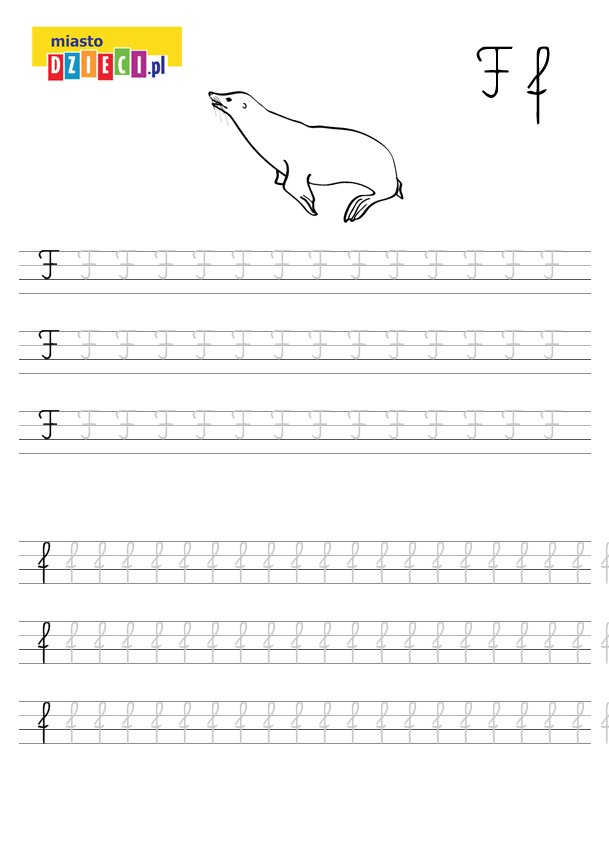  Czterolatki: Odszukaj i pokoloruj na niebiesko literę F,f , pokoloruj ilustracje.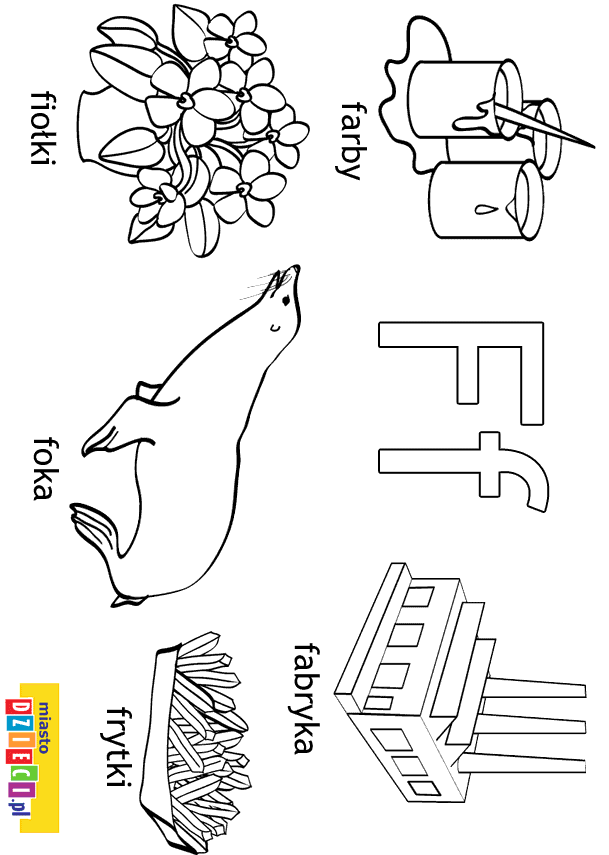 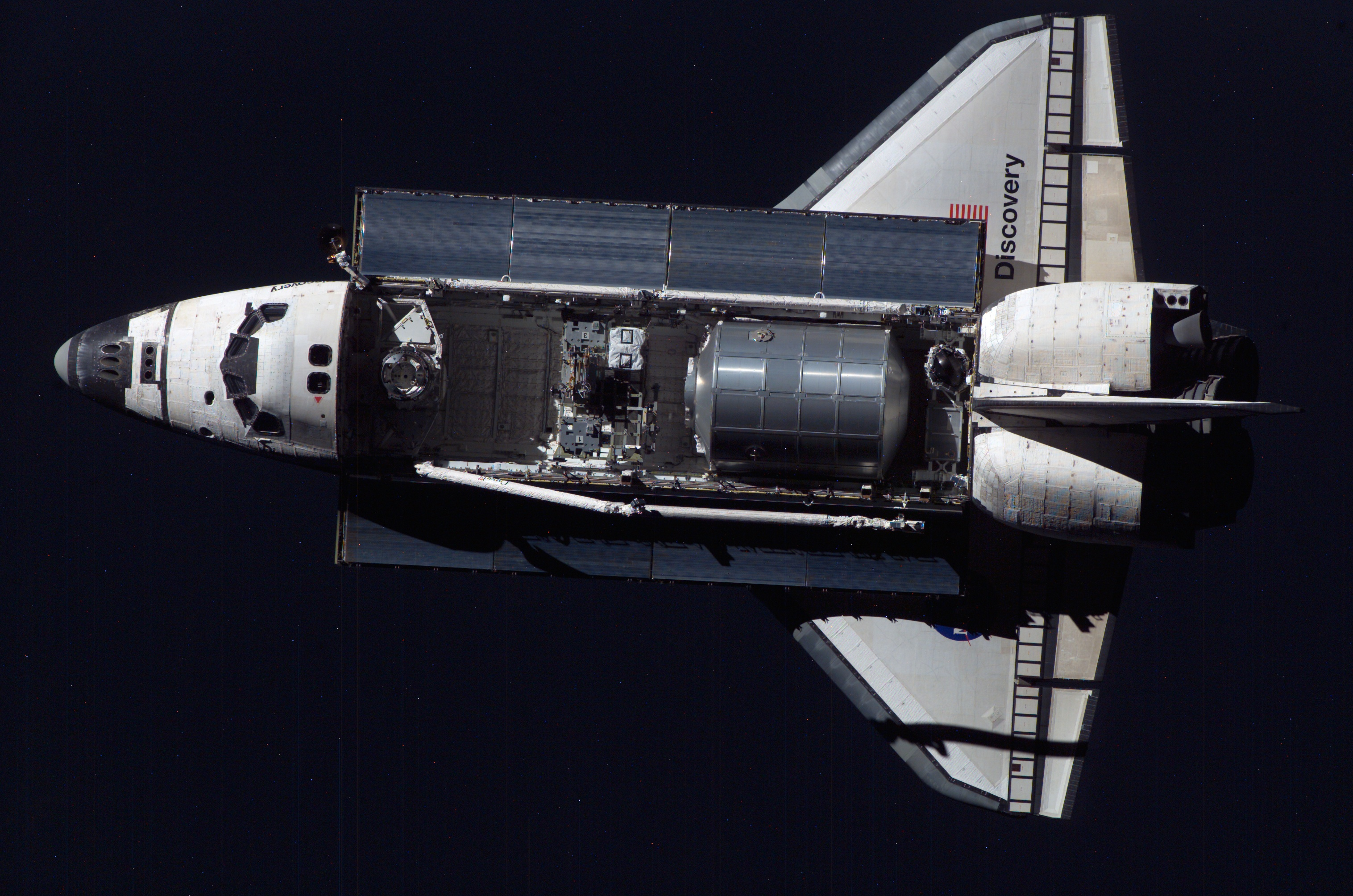 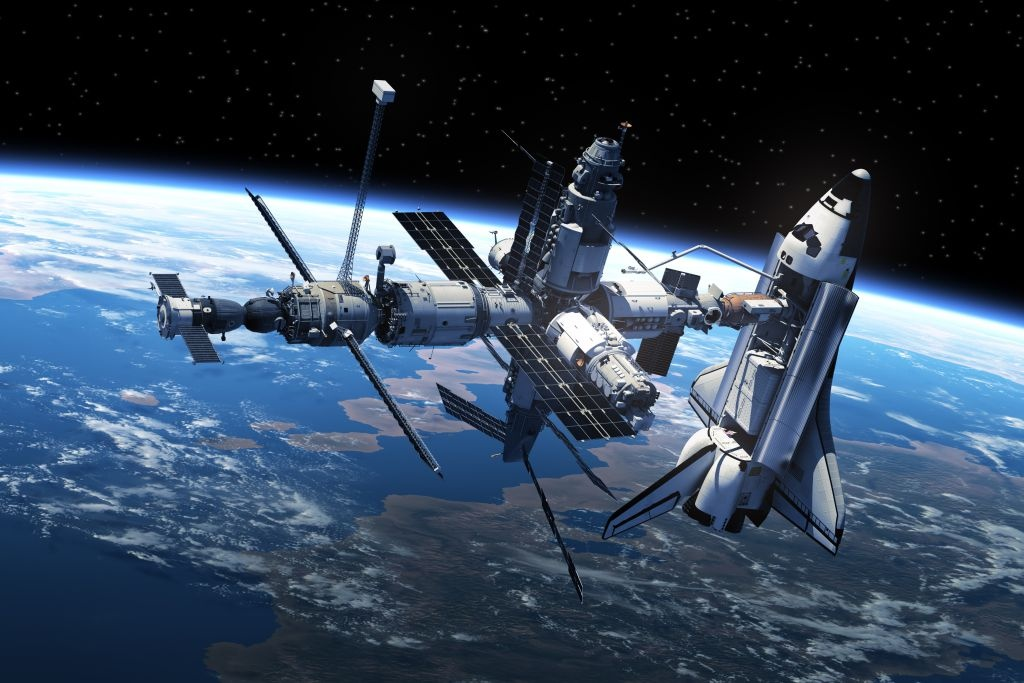 